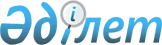 Қаратал ауданы бойынша қоғамдық жұмыстарды ұйымдастыру туралы
					
			Күшін жойған
			
			
		
					Алматы облысы Қаратал аудандық әкімдігінің 2012 жылғы 03 ақпандағы N 31 қаулысы. Алматы облысының Әділет департаменті Қаратал ауданының Әділет басқармасында 2012 жылы 05 наурызда N 2-12-189 тіркелді. Күші жойылды - Алматы облысы Қаратал ауданы әкімдігінің 2014 жылғы 22 желтоқсандағы № 457 қаулысымен      Ескерту. Күші жойылды – Алматы облысы Қаратал ауданы әкімдігінің 22.12.2014 № 457 қаулысымен.

      РҚАО ескертпесі.

      Мәтінде авторлық орфография және пунктуация сақталған.

      Қазақстан Республикасының 2001 жылғы 23 қаңтардағы "Қазақстан Республикасындағы жергілікті мемлекеттік басқару және өзін-өзі басқару туралы" Заңының 31-бабының 1-тармағының 13)-тармақшасына, Қазақстан Республикасының 2001 жылғы 23 қаңтардағы "Халықты жұмыспен қамту туралы" Заңының 7-бабының 5)-тармақшасына және 20-бабына, Қазақстан Республикасы Үкіметінің 2001 жылғы 19 маусымдағы "Халықты жұмыспен қамту туралы" Қазақстан Республикасының 2001 жылғы 23 қаңтардағы Заңын іске асыру жөніндегі шаралар туралы" N 836 қаулысына сәйкес, аудан әкімдігі ҚАУЛЫ ЕТЕДІ:

      1. Қоғамдық жұмыстар ұсыныс пен сұранысқа сай айқындалып, жұмыссыздар үшін уақытша жұмыс орнын ашу жолымен ұйымдастырылсын.

      2. Ұйымдардың тізбелері, қоғамдық жұмыстардың түрлері, көлемі мен нақты жағдайлары, қатысушылардың еңбегіне төленетін ақының мөлшері және оларды қаржыландыру көзі қосымшаға сәйкес бекітілсін.

      3. Қаратал ауданы әкімдігінің 2010 жылғы 31 желтоқсандағы "Қаратал ауданы бойынша ақылы қоғамдық жұмыстарды ұйымдастыру туралы" N 347, (Қаратал ауданының Әділет басқармасында 2011 жылдың 04 ақпанында нормативтік құқықтық актілердің мемлекеттік тіркеу Тізілімінде 2-12-168 нөмірімен енгізілген, "Қаратал" газетінің 2011 жылғы 9 ақпандағы N 5 санында жарияланған) қаулысының күші жойылды деп танылсын.

      4. Осы қаулының орындалуын бақылау (әлеуметтік саланың мәселелеріне) жетекшілік ететін аудан әкімінің орынбасарына жүктелсін.

      5. Осы қаулы алғаш ресми жарияланғаннан кейін күнтізбелік он күн өткен соң қолданысқа енгізіледі.

 Каратал ауданы бойынша қоғамдық жұмыстар жүргізілетін
ұйымдардың тізбесі, қоғамдық жұмыстардың түрлері, көлемі мен
нақты жағдайлары, қатысушылардың еңбегіне төленетін ақының
мөлшері және оларды қаржыландыру көздері, сондай-ақ қоғамдық
жұмыстарға сұраныс пен ұсыныс      Ескерту. Қосымша жаңа редакцияда - Алматы облысы Қаратал ауданы әкімдігінің 15.07.2014 N 276 (алғашқы ресми жарияланған күнінен кейін күнтізбелік он күн өткен соң қолданысқа енгізіледі) қаулысымен.

      

      кестенің жалғасы


					© 2012. Қазақстан Республикасы Әділет министрлігінің «Қазақстан Республикасының Заңнама және құқықтық ақпарат институты» ШЖҚ РМК
				
      Аудан әкімі 

С. Дүйсембінов
Қаратал ауданы әкімдігінің
2012 жылғы 03 ақпандағы
"Қаратал ауданы бойынша қоғамдық
жұмыстарды ұйымдастыру туралы"
N 31 қаулысына қосымша№

Ұйымдардың тізбесі

Қоғамдық жұмыстардың түрлері

Қоғамдық жұмыстардың көлемі мен нақты жағдайлары

№

Ұйымдардың тізбесі

Қоғамдық жұмыстардың түрлері

Көлемі

(бір қатысу шыға)

1

"Алматы облысының ішкі істер департаменті Қаратал аудандық ішкі істер бөлімі" мемлекеттік мекемесі

Курьерлік жұмыс

Мұрағатқа өткізілетін құжаттарды өңдеу

60 құжатқа дейін

300 құжатқа дейін

2

"Қаратал ауданының қорғаныс істері жөніндегі бөлімі" мемлекеттік мекемесі

Қарулы күштер қатарына әскерге шақыру қағаздарын тарату 

500

шақыру қағазға дейін

3

Қазақстан Республикасы еңбек және халықты әлеуметтік қорғау министірлігінің "Зейнетақы төлеу жөніндегі мемлекеттік орталығы" Республикалық мемлекеттік қазыналық кәсіпорынының Алматы облыстық филиалы Қаратал аудандық бөлімшесі

Мұрағатқа өткізілетін құжаттарды өңдеу

Курьерлік жұмыс

800 құжатқа дейін

60 құжатқа дейін

4

"Қаратал ауданының Үштөбе қаласы әкімінің аппараты" мемлекеттік мекемесі

 

Абаттандыру, көгалдандыру жұмыстарына көмек көрсету

(құрғақ ағаштарды кесу, шөп шабу, гүл және жас көшеттерді отырғызу, суару, бірлеу, ағаштарды, жол бойындағы бордюрларды әктеу)

Қоғамдық іс-шараларды өткізуге көмек көрсету

3500 шаршы метрге дейін

15 іс-шараға дейін

5

"Айту би ауылдық округі әкімінің аппараты" мемлекеттік мекемесі

 

 

Абаттандыру, көгалдандыру жұмыстарына көмек көрсету

(құрғақ ағаштарды кесу, шөп шабу, гүл және жас көшеттерді отырғызу, суару, бірлеу, ағаштарды, жол бойындағы бордюрларды әктеу)

Қоғамдық іс-шараларды өткізуге көмек көрсету

3500 шаршы метрге дейін

15 іс-шараға дейін

6

"Балпық ауылдық округі әкімінің аппараты" мемлекеттік мекемесі

 

 

Абаттандыру, көгалдандыру жұмыстарына көмек көрсету

(құрғақ ағаштарды кесу, шөп шабу, гүл және жас көшеттерді отырғызу, суару, бірлеу, ағаштарды, жол бойындағы бордюрларды әктеу)

Шаруашылық кітаптарды толтыруға көмек көрсету

Қоғамдық іс-шараларды өткізуге көмек көрсету (халық және мал санағы)

3500 шаршы метрге дейін

250 құжатқа дейін

250 құжатқа дейін

7

"Бастөбе ауылдық округі әкімінің аппараты" мемлекеттік мекемесі

Абаттандыру, көгалдандыру жұмыстарына көмек көрсету

(құрғақ ағаштарды кесу, 

шөп шабу, гүл және жас көшеттерді отырғызу, суару, бірлеу, ағаштарды, жол бойындағы бордюрларды әктеу)

Шаруашылық кітаптарды толтыруға көмек көрсету

Қоғамдық іс-шараларды өткізуге көмек көрсету

(халық және мал санағы)

Қарулы күштер қатарына әскерге шақыру қағаздарын тарату

3500 шаршы метрге

дейін

250 құжатқа дейін

250 құжатқа дейін

250 құжатқа дейін

8

"Ескелді ауылдық округі әкімінің аппараты" мемлекеттік мекемесі

 

 

Абаттандыру, көгалдандыру жұмыстарына көмек көрсету

(құрғақ ағаштарды кесу, 

шөп шабу, гүл және жас көшеттерді отырғызу, суару, бірлеу, ағаштарды, жол бойындағы бордюрларды әктеу)

Шаруашылық кітаптарды толтыруға көмек көрсету

Қоғамдық іс-шараларды өткізуге көмек көрсету

(халық және мал санағы)

3500 шаршы метрге

дейін

250 құжатқа дейін

250 құжатқа дейін

9

"Елтай ауылдық округі әкімінің аппараты" мемлекеттік мекемесі

 

 

Абаттандыру, көгалдандыру жұмыстарына көмек көрсету

(құрғақ ағаштарды кесу, 

шөп шабу, гүл және жас көшеттерді отырғызу, суару, бірлеу, ағаштарды, жол бойындағы бордюрларды әктеу)

Шаруашылық кітаптарды толтыруға көмек көрсету

Қоғамдық іс-шараларды өткізуге көмек көрсету

(халық және мал санағы)

3500 шаршы метрге

дейін

250 құжатқа дейін

 

250 құжатқа дейін

10

"Жолбарыс батыр ауылдық округі әкімінің аппараты" мемлекеттік мекемесі

 

 

Абаттандыру, көгалдандыру жұмыстарына көмек көрсету

(құрғақ ағаштарды кесу, 

шөп шабу, гүл және жас көшеттерді отырғызу, суару, бірлеу, ағаштарды, жол бойындағы бордюрларды әктеу)

Шаруашылық кітаптарды толтыруға көмек көрсету

Қоғамдық іс-шараларды өткізуге көмек көрсету

(халық және мал санағы)

3500 шаршы метрге

дейін

250 құжатқа дейін

250 құжатқа дейін

11

"Қанбақты ауылдық округі әкімінің аппараты" мемлекеттік мекемесі

Абаттандыру, көгалдандыру жұмыстарына көмек көрсету

(құрғақ ағаштарды кесу, 

шөп шабу, гүл және жас көшеттерді отырғызу, суару, бірлеу, ағаштарды, жол бойындағы бордюрларды әктеу)

Шаруашылық кітаптарды толтыруға көмек көрсету

Қоғамдық іс-шараларды өткізуге көмек көрсету

3500 шаршы метрге

дейін

250 құжатқа дейін

15 

іс-шараға дейін

12

"Қызылбалық ауылдық округі әкімінің аппараты" мемлекеттік мекемесі

 

 

Абаттандыру, көгалдандыру жұмыстарына көмек көрсету

(құрғақ ағаштарды кесу, 

шөп шабу, гүл және жас көшеттерді отырғызу, суару, бірлеу, ағаштарды, жол бойындағы бордюрларды әктеу)

Шаруашылық кітаптарды толтыруға көмек көрсету

Қоғамдық іс-шараларды өткізуге көмек көрсету

3500 шаршы метрге

дейін

250 құжатқа дейін

15 іс-шараға дейін

13

"Тастөбе ауылдық округі әкімінің аппараты" мемлекеттік мекемесі

 

 

Абаттандыру, көгалдандыру жұмыстарына көмек көрсету

(құрғақ ағаштарды кесу, 

шөп шабу, гүл және жас көшеттерді отырғызу, суару, бірлеу, ағаштарды, жол бойындағы бордюрларды әктеу)

Шаруашылық кітаптарды толтыруға көмек көрсету

Қоғамдық іс-шараларды өткізуге көмек көрсету

3500 шаршы метрге

дейін

250 құжатқа дейін

15 іс-шараға дейін

14

"Мүгедек және ақыл-есі, дене-бітімінің кемістігі бар балаларға қамқорлық көрсетуші ата-аналардың "Алпамыс" ассоциациясы қоғамдық бірлестігінің Үштөбе филиалы"

Мәдени іс-шаралар ұйымдастыруға және мүгедектерге көмек көрсету (азық-түліктерін, дәрігерлердің рецепты бойынша дәрі-дәрмектерін жеткізіп беру)

Аумақты абаттандыруға және көгалдандыруға көмек көрсету

15 іс-шараға дейін

30 үйге дейін

2500

шаршы метрге дейін

15

"Қазақ соқырлар қоғамы" қоғамдық бірлестігі Қаратал бастауыш ұйымының кооперативтік қоры

Мәдени іс-шаралар ұйымдастыруға және мүгедектерге көмек көрсету (азық-түліктерін, дәрігерлердің рецепты бойынша дәрі-дәрмектерін жеткізіп беру)

Аумақты абаттандыруға және көгалдандыруға көмек көрсету

15 іс-шараға дейін

30 үйге дейін

2500

шаршы метрге дейін

16

"Алматы облыстық мемлекеттік мұрағаты" мемлекеттік мекемесінің Қаратал аудандық филиалы

Мұрағат құжаттарымен жұмыс

800 құжатқа дейін

Нақты жағдайлары

Қатысушылардың еңбегіне төленетін ақының мөлшері

Қаржыландыру көздері

Сұраныс (қатысушы)

Ұсыныс (қатысушы)

Қоғамдық жұмыстар уақытша жұмыс орындарын ашу жолымен ұйымдастырылады және тек жұмыссыздар үшін арналады. Жұмыссыздарды қоғамдық жұмыстарға жіберуді аудандық жұмыспен қамту және әлеуметтік бағдарламалар бөлімі жұмыссыздардың келісімімен тіркелу күніне сәйкес кезектілік тәртібімен жүзеге асырады. Мақсатты топқа кіретін жұмыссыздардың қоғамдық жұмыстарға басым тәртіппен қатысуға құқығы бар. Жұмыс беруші мен қоғамдық жұмыстарға қатысатын жұмыссыз арасында жеке еңбек шарты жасалады. Уақтылы еңбекақысы төленеді.

Қазақстан Республикасының заңнамасында белгіленгенең төменгі айлық жалақының 1,5 мөлшерінде

 

Жергілікті бюджет

8

8

Қоғамдық жұмыстар уақытша жұмыс орындарын ашу жолымен ұйымдастырылады және тек жұмыссыздар үшін арналады. Жұмыссыздарды қоғамдық жұмыстарға жіберуді аудандық жұмыспен қамту және әлеуметтік бағдарламалар бөлімі жұмыссыздардың келісімімен тіркелу күніне сәйкес кезектілік тәртібімен жүзеге асырады. Мақсатты топқа кіретін жұмыссыздардың қоғамдық жұмыстарға басым тәртіппен қатысуға құқығы бар. Жұмыс беруші мен қоғамдық жұмыстарға қатысатын жұмыссыз арасында жеке еңбек шарты жасалады. Уақтылы еңбекақысы төленеді.

Қазақстан Республикасының заңнамасында белгіленгенең төменгі айлық жалақының 1,5 мөлшерінде

Жергілікті бюджет

8

8

Қоғамдық жұмыстар уақытша жұмыс орындарын ашу жолымен ұйымдастырылады және тек жұмыссыздар үшін арналады. Жұмыссыздарды қоғамдық жұмыстарға жіберуді аудандық жұмыспен қамту және әлеуметтік бағдарламалар бөлімі жұмыссыздардың келісімімен тіркелу күніне сәйкес кезектілік тәртібімен жүзеге асырады. Мақсатты топқа кіретін жұмыссыздардың қоғамдық жұмыстарға басым тәртіппен қатысуға құқығы бар. Жұмыс беруші мен қоғамдық жұмыстарға қатысатын жұмыссыз арасында жеке еңбек шарты жасалады. Уақтылы еңбекақысы төленеді.

Қазақстан Республикасының заңнамасында белгіленгенең төменгі айлық жалақының 1,5 мөлшерінде

Жергілікті бюджет

6

6

Қоғамдық жұмыстар уақытша жұмыс орындарын ашу жолымен ұйымдастырылады және тек жұмыссыздар үшін арналады. Жұмыссыздарды қоғамдық жұмыстарға жіберуді аудандық жұмыспен қамту және әлеуметтік бағдарламалар бөлімі жұмыссыздардың келісімімен тіркелу күніне сәйкес кезектілік тәртібімен жүзеге асырады. Мақсатты топқа кіретін жұмыссыздардың қоғамдық жұмыстарға басым тәртіппен қатысуға құқығы бар. Жұмыс беруші мен қоғамдық жұмыстарға қатысатын жұмыссыз арасында жеке еңбек шарты жасалады. Уақтылы еңбекақысы төленеді.

Қазақстан Республикасының заңнамасында белгіленгенең төменгі айлық жалақының 1,5 мөлшерінде

Жергілікті бюджет

117

117

Қоғамдық жұмыстар уақытша жұмыс орындарын ашу жолымен ұйымдастырылады және тек жұмыссыздар үшін арналады. Жұмыссыздарды қоғамдық жұмыстарға жіберуді аудандық жұмыспен қамту және әлеуметтік бағдарламалар бөлімі жұмыссыздардың келісімімен тіркелу күніне сәйкес кезектілік тәртібімен жүзеге асырады. Мақсатты топқа кіретін жұмыссыздардың қоғамдық жұмыстарға басым тәртіппен қатысуға құқығы бар. Жұмыс беруші мен қоғамдық жұмыстарға қатысатын жұмыссыз арасында жеке еңбек шарты жасалады. Уақтылы еңбекақысы төленеді.

Қазақстан Республикасының заңнамасында белгіленгенең төменгі айлық жалақының 1,5 мөлшерінде

Жергілікті бюджет

12

12

Қоғамдық жұмыстар уақытша жұмыс орындарын ашу жолымен ұйымдастырылады және тек жұмыссыздар үшін арналады. Жұмыссыздарды қоғамдық жұмыстарға жіберуді аудандық жұмыспен қамту және әлеуметтік бағдарламалар бөлімі жұмыссыздардың келісімімен тіркелу күніне сәйкес кезектілік тәртібімен жүзеге асырады. Мақсатты топқа кіретін жұмыссыздардың қоғамдық жұмыстарға басым тәртіппен қатысуға құқығы бар. Жұмыс беруші мен қоғамдық жұмыстарға қатысатын жұмыссыз арасында жеке еңбек шарты жасалады. Уақтылы еңбекақысы төленеді.

Қазақстан Республикасының заңнамасында белгіленгенең төменгі айлық жалақының 1,5 мөлшерінде

Жергілікті бюджет

12

12

Қоғамдық жұмыстар уақытша жұмыс орындарын ашу жолымен ұйымдастырылады және тек жұмыссыздар үшін арналады. Жұмыссыздарды қоғамдық жұмыстарға жіберуді аудандық жұмыспен қамту және әлеуметтік бағдарламалар бөлімі жұмыссыздардың келісімімен тіркелу күніне сәйкес кезектілік тәртібімен жүзеге асырады. Мақсатты топқа кіретін жұмыссыздардың қоғамдық жұмыстарға басым тәртіппен қатысуға құқығы бар. Жұмыс беруші мен қоғамдық жұмыстарға қатысатын жұмыссыз арасында жеке еңбек шарты жасалады. Уақтылы еңбекақысы төленеді.

Қазақстан Республикасының заңнамасында белгіленгенең төменгі айлық жалақының 1,5 мөлшерінде

Жергілікті бюджет

21

21

Қоғамдық жұмыстар уақытша жұмыс орындарын ашу жолымен ұйымдастырылады және тек жұмыссыздар үшін арналады. Жұмыссыздарды қоғамдық жұмыстарға жіберуді аудандық жұмыспен қамту және әлеуметтік бағдарламалар бөлімі жұмыссыздардың келісімімен тіркелу күніне сәйкес кезектілік тәртібімен жүзеге асырады. Мақсатты топқа кіретін жұмыссыздардың қоғамдық жұмыстарға басым тәртіппен қатысуға құқығы бар. Жұмыс беруші мен қоғамдық жұмыстарға қатысатын жұмыссыз арасында жеке еңбек шарты жасалады. Уақтылы еңбекақысы төленеді.

Қазақстан Республикасының заңнамасында белгіленгенең төменгі айлық жалақының 1,5 мөлшерінде

Жергілікті бюджет

15

15

Қоғамдық жұмыстар уақытша жұмыс орындарын ашу жолымен ұйымдастырылады және тек жұмыссыздар үшін арналады. Жұмыссыздарды қоғамдық жұмыстарға жіберуді аудандық жұмыспен қамту және әлеуметтік бағдарламалар бөлімі жұмыссыздардың келісімімен тіркелу күніне сәйкес кезектілік тәртібімен жүзеге асырады. Мақсатты топқа кіретін жұмыссыздардың қоғамдық жұмыстарға басым тәртіппен қатысуға құқығы бар. Жұмыс беруші мен қоғамдық жұмыстарға қатысатын жұмыссыз арасында жеке еңбек шарты жасалады. Уақтылы еңбекақысы төленеді.

Қазақстан Республикасының заңнамасында белгіленгенең төменгі айлық жалақының 1,5 мөлшерінде

Жергілікті бюджет

12

12

Қоғамдық жұмыстар уақытша жұмыс орындарын ашу жолымен ұйымдастырылады және тек жұмыссыздар үшін арналады. Жұмыссыздарды қоғамдық жұмыстарға жіберуді аудандық жұмыспен қамту және әлеуметтік бағдарламалар бөлімі жұмыссыздардың келісімімен тіркелу күніне сәйкес кезектілік тәртібімен жүзеге асырады. Мақсатты топқа кіретін жұмыссыздардың қоғамдық жұмыстарға басым тәртіппен қатысуға құқығы бар. Жұмыс беруші мен қоғамдық жұмыстарға қатысатын жұмыссыз арасында жеке еңбек шарты жасалады. Уақтылы еңбекақысы төленеді.

Қазақстан Республикасының заңнамасында белгіленгенең төменгі айлық жалақының 1,5 мөлшерінде

Жергілікті бюджет

15

15

Қоғамдық жұмыстар уақытша жұмыс орындарын ашу жолымен ұйымдастырылады және тек жұмыссыздар үшін арналады. Жұмыссыздарды қоғамдық жұмыстарға жіберуді аудандық жұмыспен қамту және әлеуметтік бағдарламалар бөлімі жұмыссыздардың келісімімен тіркелу күніне сәйкес кезектілік тәртібімен жүзеге асырады. Мақсатты топқа кіретін жұмыссыздардың қоғамдық жұмыстарға басым тәртіппен қатысуға құқығы бар. Жұмыс беруші мен қоғамдық жұмыстарға қатысатын жұмыссыз арасында жеке еңбек шарты жасалады. Уақтылы еңбекақысы төленеді.

Қазақстан Республикасының заңнамасында белгіленгенең төменгі айлық жалақының 1,5 мөлшерінде

Жергілікті бюджет

10

10

Қоғамдық жұмыстар уақытша жұмыс орындарын ашу жолымен ұйымдастырылады және тек жұмыссыздар үшін арналады. Жұмыссыздарды қоғамдық жұмыстарға жіберуді аудандық жұмыспен қамту және әлеуметтік бағдарламалар бөлімі жұмыссыздардың келісімімен тіркелу күніне сәйкес кезектілік тәртібімен жүзеге асырады. Мақсатты топқа кіретін жұмыссыздардың қоғамдық жұмыстарға басым тәртіппен қатысуға құқығы бар. Жұмыс беруші мен қоғамдық жұмыстарға қатысатын жұмыссыз арасында жеке еңбек шарты жасалады. Уақтылы еңбекақысы төленеді.

Қазақстан Республикасының заңнамасында белгіленгенең төменгі айлық жалақының 1,5 мөлшерінде

Жергілікті бюджет

8

8

Қоғамдық жұмыстар уақытша жұмыс орындарын ашу жолымен ұйымдастырылады және тек жұмыссыздар үшін арналады. Жұмыссыздарды қоғамдық жұмыстарға жіберуді аудандық жұмыспен қамту және әлеуметтік бағдарламалар бөлімі жұмыссыздардың келісімімен тіркелу күніне сәйкес кезектілік тәртібімен жүзеге асырады. Мақсатты топқа кіретін жұмыссыздардың қоғамдық жұмыстарға басым тәртіппен қатысуға құқығы бар. Жұмыс беруші мен қоғамдық жұмыстарға қатысатын жұмыссыз арасында жеке еңбек шарты жасалады. Уақтылы еңбекақысы төленеді.

Қазақстан Республикасының заңнамасында белгіленгенең төменгі айлық жалақының 1,5 мөлшерінде

Жергілікті бюджет

12

12

Қоғамдық жұмыстар уақытша жұмыс орындарын ашу жолымен ұйымдастырылады және тек жұмыссыздар үшін арналады. Жұмыссыздарды қоғамдық жұмыстарға жіберуді аудандық жұмыспен қамту және әлеуметтік бағдарламалар бөлімі жұмыссыздардың келісімімен тіркелу күніне сәйкес кезектілік тәртібімен жүзеге асырады. Мақсатты топқа кіретін жұмыссыздардың қоғамдық жұмыстарға басым тәртіппен қатысуға құқығы бар. Жұмыс беруші мен қоғамдық жұмыстарға қатысатын жұмыссыз арасында жеке еңбек шарты жасалады. Уақтылы еңбекақысы төленеді.

Қазақстан Республикасының заңнамасында белгіленгенең төменгі айлық жалақының 1,5 мөлшерінде

Жергілікті бюджет

6

6

Қоғамдық жұмыстар уақытша жұмыс орындарын ашу жолымен ұйымдастырылады және тек жұмыссыздар үшін арналады. Жұмыссыздарды қоғамдық жұмыстарға жіберуді аудандық жұмыспен қамту және әлеуметтік бағдарламалар бөлімі жұмыссыздардың келісімімен тіркелу күніне сәйкес кезектілік тәртібімен жүзеге асырады. Мақсатты топқа кіретін жұмыссыздардың қоғамдық жұмыстарға басым тәртіппен қатысуға құқығы бар. Жұмыс беруші мен қоғамдық жұмыстарға қатысатын жұмыссыз арасында жеке еңбек шарты жасалады. Уақтылы еңбекақысы төленеді.

Қазақстан Республикасының заңнамасында белгіленгенең төменгі айлық жалақының 1,5 мөлшерінде

Жергілікті бюджет

6

6

Қоғамдық жұмыстар уақытша жұмыс орындарын ашу жолымен ұйымдастырылады және тек жұмыссыздар үшін арналады. Жұмыссыздарды қоғамдық жұмыстарға жіберуді аудандық жұмыспен қамту және әлеуметтік бағдарламалар бөлімі жұмыссыздардың келісімімен тіркелу күніне сәйкес кезектілік тәртібімен жүзеге асырады. Мақсатты топқа кіретін жұмыссыздардың қоғамдық жұмыстарға басым тәртіппен қатысуға құқығы бар. Жұмыс беруші мен қоғамдық жұмыстарға қатысатын жұмыссыз арасында жеке еңбек шарты жасалады. Уақтылы еңбекақысы төленеді.

Қазақстан Республикасының заңнамасында белгіленгенең төменгі айлық жалақының 1,5 мөлшерінде

Жергілікті бюджет

2

2

